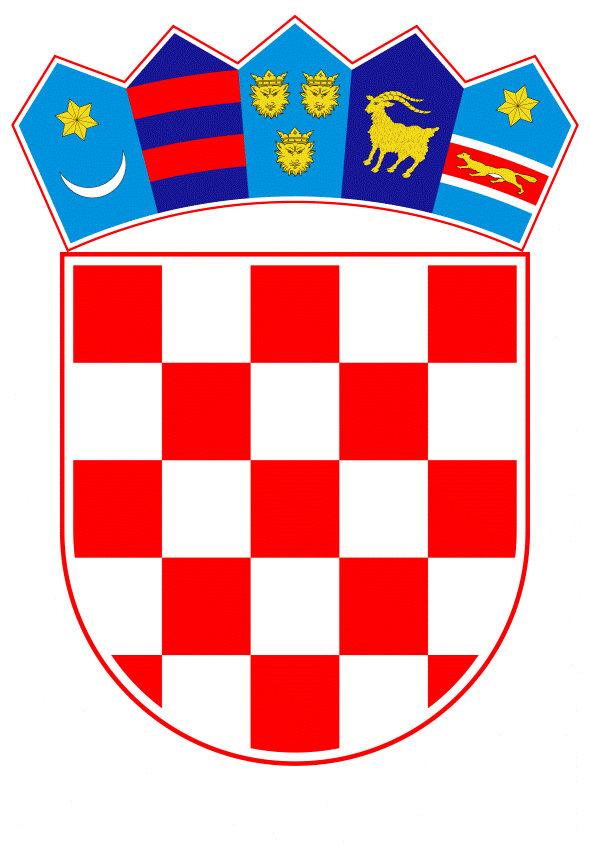 VLADA REPUBLIKE HRVATSKEZagreb, 25. lipnja 2020.______________________________________________________________________________________________________________________________________________________________________________________________________________________________Na temelju članka 2. Zakona o ovlasti Vlade Republike Hrvatske da uredbama uređuje pojedina pitanja iz djelokruga Hrvatskoga sabora (Narodne novine, broj 118/19), Vlada Republike Hrvatske je na sjednici održanoj ____________ donijelaU R E D B Uo izmjeni Zakona o otocimaČlanak 1.U Zakonu o otocima (Narodne novine, broj 116/18) naslov iznad članka 33. i tekst članka 33. mijenjaju se i glase:„Opskrba zdravstveno ispravnom vodom za ljudsku potrošnju na otocimaČlanak 33.(1) Radi poboljšanja uvjeta života otočnog stanovništva i poslovanja otočnog gospodarstva u otočnim naseljima ili dijelovima otočnih naselja koja nisu priključena na sustav javne vodoopskrbe, opskrba zdravstveno ispravnom vodom za ljudsku potrošnju osigurava se u skladu s ovim Zakonom.(2) Isporučitelj vodne usluge dužan je isporučivati zdravstveno ispravnu vodu za ljudsku potrošnju plovilima vodonoscima (u daljnjem tekstu: vodonosci) i/ili autocisternama za otočna naselja ili dijelove otočnih naselja iz stavka 1. ovoga članka.(3) Otočaninu, stanovniku naselja iz stavka 1. ovoga članka osigurava se opskrba zdravstveno ispravnom vodom za ljudsku potrošnju u količini do najviše 85 m3 godišnje po cijeni koja je jednaka cijeni vode koju plaća ista kategorija korisnika u mjestu iz kojeg se voda isporučuje.(4) Fizičkoj i pravnoj osobi koja obavlja gospodarsku djelatnost u naselju iz stavka 1. ovoga članka isporučuje se zdravstveno ispravna voda za ljudsku potrošnju po subvencioniranoj cijeni do maksimalno 50 % razlike između stvarne cijene vode i cijene vode koja je jednaka cijeni vode koju plaća ista kategorija korisnika u mjestu iz kojeg se voda isporučuje.(5) Visina cijene isporučene vode iz stavka 3. ovoga članka koju plaćaju socijalno ugroženi otočani ne može biti viša od one određene odredbama zakona kojim se uređuje javna vodoopskrba.(6) Ministarstvo će sufinancirati troškove prijevoza vodonoscem i autocisternom jednom mjesečno za korisnike iz stavaka 3., 4. i 5. ovoga članka u visini ukupnih troškova, a za korisnike iz stavka 5. ovoga članka i razliku do pune cijene vode koju plaća ista kategorija korisnika u mjestu iz kojeg se voda isporučuje.(7) Odredbe ovoga članka provode se ovisno o mogućnostima i sukladno osiguranim sredstvima u državnom proračunu na proračunskoj stavci Ministarstva, a dodjeljuju se isporučitelju vodne usluge iz stavka 2. ovoga članka.(8) Uvjeti isporuke zdravstveno ispravne vode za ljudsku potrošnju vodonoscem i autocisternom na otocima određuju se općim i tehničkim uvjetima isporuke vodnih usluga koje u skladu sa zakonom kojim se uređuje javna vodoopskrba donosi isporučitelj vodnih usluga.(9) Ministar će pravilnikom propisati način ostvarivanja naknade troškova prijevoza vodonoscem i/ili autocisternom i razlike do pune cijene vode.“Članak 2.Ova Uredba stupa na snagu osmog dana od dana objave u „Narodnim novinama“.KLASA:URBROJ:Zagreb,Predsjednikmr. sc. Andrej Plenković, v. r.O B R A Z L O Ž E NJ EUz članak 1.Ovom odredbom utvrđuje se povećanje količine zdravstveno ispravne vode za ljudsku potrošnju po subvencioniranoj cijeni sa 45 m3 na 85 m3 godišnje po otočaninu.Provođenjem politike poboljšanja uvjeta života otočnog stanovništva nastojanjima da se izjednače troškovi života na otocima u odnosu na priobalnu i kopnenu Hrvatsku, Zakonom o otocima osigurava se opskrba otočana koji imaju prebivalište u otočnim naseljima ili dijelovima otočnih naselja koji nisu spojeni na javne vodoopskrbne sustave, vodom za ljudsku potrošnju po cijeni koja je jednaka cijeni vode koju plaća ista kategorija korisnika u mjestu iz kojeg se voda isporučuje. Svakom otočaninu, stanovniku naselja ili dijela otočnog naselja koje nije priključeno na sustav javne vodoopskrbe, kada je to potrebno, osigurava se opskrba vodom za ljudsku potrošnju u količini do najviše 45 m3 godišnje, odnosno do 5 m3 mjesečno, po cijeni koja je jednaka cijeni vode koju plaća ista kategorija korisnika u mjestu iz kojeg se voda isporučuje. Statistički podaci pokazuju da oko 4.860 otočnih kućanstava na 20 otoka nije spojeno na vodoopskrbnu mrežu ili imaju mrežu ali nisu povezani na pouzdane izvore ili dovode vode tako da i dalje ovise o dostavi vode brodom vodonoscem ili autocisternom. Zakon o otocima (Narodne novine, broj 116/18) stupio je na snagu 29. prosinca 2018. U tijeku proteklog razdoblja njegove provedbe i provedbe mjera koje su propisane na temelju Zakona o otocima, uočeno je da je količina vode po subvencioniranoj cijeni po otočaninu koji ima prebivalište u otočnom naselju ili dijelu naselja koje nije spojeno na javnu vodoopskrbnu mrežu (voda se dostavlja autocisternom ili brodom vodonoscem), a koja je  propisana odredbom članka 33. stavka 3. Zakona o otocima, nedostatna za kvalitetan život otočnog stanovništva.  Smanjenje kvalitete života otočnog stanovništva vidljivo je uslijed učestalih klimatskih promjena koje su svakom godinom sve izraženije. Tijekom cijele godine sve su češća i duža sušna razdoblja, što se posebice manifestira u ljetnom periodu, što direktno uzrokuje povećanu potrebu za zdravstveno ispravnom vodom za ljudsku potrošnju po otočaninu. Uslijed spomenutih višekratnih sušnih perioda kroz godinu, otočani nemaju mogućnost korištenja i skladištenja kišnice kao alternative pa, obzirom na minimalne kapacitete prikupljanja kišnice tj. akumulacije vode za ljudsku potrošnju kroz godinu, prijeko je potrebno povećanje količine subvencionirane zdravstveno ispravne vode za ljudsku potrošnju po otočaninu.Osim gore navedenog, povećanjem količine zdravstveno ispravne vode za ljudsku potrošnju po otočaninu osigurava se ostanak stanovništva na otocima te neposredno dodatno naseljavanje ruralnih područja, demografska obnova kao i dodatno poboljšanje kvalitete i opstanka domicilnog otočnog stanovništva. Osiguravanjem ostanka mladih obitelji i dodatnim  naseljavanjima na otocima, neposredno će se utjecati i na zaposlenost otočnog stanovništva kao i cjelokupnu revitalizaciju razvoja. Stoga se ovom odredbom povećava godišnja količina vode za ljudsku potrošnju  po subvencioniranoj cijeni sa 45 m3 na 85 m3 po otočaninu bez ograničenja mjesečne potrošnje, a poradi jasnoće norme ispred svakog izraza „voda za ljudsku potrošnju“ koji se javlja u naslovu ispred članka i samom članku koji se mijenja, dodaju se riječi „zdravstveno ispravna“ u pripadajućem padežu.Uz članak 2.Ovom odredbom uređuje se stupanje na snagu ove Uredbe.TEKST ODREDBE VAŽEĆEG ZAKONA KOJA SE MIJENJAPOGLAVLJE II.VODA ZA LJUDSKU POTROŠNJUOpskrba vodom za ljudsku potrošnju na otocimaČlanak 33.(1) Radi poboljšanja uvjeta života otočnog stanovništva i poslovanja otočnog gospodarstva u otočnim naseljima ili dijelovima otočnih naselja koja nisu priključena na sustav javne vodoopskrbe opskrba vodom za ljudsku potrošnju osigurava se u skladu s ovim Zakonom.(2) Isporučitelj vodne usluge dužan je isporučivati vodu za ljudsku potrošnju plovilima vodonoscima (u daljnjem tekstu: vodonosci) i/ili autocisternama za otočna naselja ili dijelove otočnih naselja iz stavka 1. ovoga članka.(3) Otočaninu, stanovniku naselja iz stavka 1. ovoga članka osigurava se opskrba vodom za ljudsku potrošnju u količini do najviše 45 m3 godišnje odnosno do najviše 5 m3 mjesečno, po cijeni koja je jednaka cijeni vode koju plaća ista kategorija korisnika u mjestu iz kojeg se voda isporučuje.(4) Fizičkoj i pravnoj osobi koja obavlja gospodarsku djelatnost u naselju iz stavka 1. ovoga članka isporučuje se voda za ljudsku potrošnju po subvencioniranoj cijeni do maksimalno 50 % razlike između stvarne cijene vode i cijene vode koja je jednaka cijeni vode koju plaća ista kategorija korisnika u mjestu iz kojeg se voda isporučuje.(5) Visina cijene isporučene vode iz stavka 3. ovoga članka koju plaćaju socijalno ugroženi otočani ne može biti viša od one određene odredbama zakona kojim se uređuje javna vodoopskrba.(6) Ministarstvo će sufinancirati troškove prijevoza vodonoscem i autocisternom jednom mjesečno za korisnike iz stavaka 3., 4. i 5. ovoga članka u visini ukupnih troškova, a za korisnike iz stavka 5. ovoga članka i razliku do pune cijene vode koju plaća ista kategorija korisnika u mjestu iz kojeg se voda isporučuje. (7) Odredbe ovoga članka provode se ovisno o mogućnostima i sukladno osiguranim sredstvima u državnom proračunu na proračunskoj stavci Ministarstva, a dodjeljuju se isporučitelju vodne usluge iz stavka 2. ovoga članka.(8) Uvjeti isporuke vode za ljudsku potrošnju vodonoscem i autocisternom na otocima određuju se općim i tehničkim uvjetima isporuke vodnih usluga koje u skladu sa zakonom kojim se uređuje javna vodoopskrba donosi isporučitelj vodnih usluga.(9) Ministar će pravilnikom propisati način ostvarivanja naknade troškova prijevoza vodonoscem i/ili autocisternom i razlike do pune cijene vode.Predlagatelj:Ministarstvo regionalnoga razvoja i fondova Europske unijePredmet:Prijedlog uredbe o izmjeni Zakona o otocima 